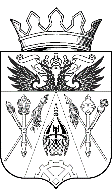 АДМИНИСТРАЦИЯ ИСТОМИНСКОГО СЕЛЬСКОГО ПОСЕЛЕНИЯАКСАЙСКОГО РАЙОНА РОСТОВСКОЙ ОБЛАСТИПОСТАНОВЛЕНИЕ     30. 07. 2019 г. 		                     х. Островского			        № 162О внесении изменений в постановление№129 от 20.06.2018 г." Об утверждении порядка разработки и утверждения бюджетного прогноза Истоминского сельского поселения на долгосрочный период"В соответствии со статьей 170.1 Бюджетного кодекса Российской Федерации " в целях обеспечения долгосрочного бюджетного планирования в Истоминском  сельском поселении, Администрация  Истоминского сельского поселенияПОСТАНОВЛЯЕТ:1.  Внести изменения в Порядок разработки и утверждения бюджетного прогноза Истоминского сельского поселения на долгосрочный период согласно приложению.           2. Настоящее постановление вступает в силу с момента подписания и распространяются на правоотношения с 01.01.2019 года          3.    Контроль исполнения настоящего постановления оставляю за собой. Постановление вноситсектор экономики и финансовПриложение
к постановлению Администрации Истоминского сельского поселения
от 30.07.2019 N 162Порядок
разработки и утверждения бюджетного прогноза Истоминского сельского поселения на долгосрочный период1. Общие положения1.1. Настоящий Порядок определяет порядок разработки и утверждения, период действия, а также требования к составу и содержанию бюджетного прогноза Истоминского сельского поселения на долгосрочный период (далее - бюджетный прогноз).1.2. Бюджетный прогноз формируется в целях осуществления долгосрочного бюджетного планирования в Истоминского сельского поселения.2. Разработка бюджетного прогноза, его утверждение и актуализация2.1. Исполнительным органом местного самоуправления Истоминского сельского поселения, осуществляющим организационное обеспечение и разработку бюджетного прогноза, является Администрация Истоминского сельского поселения.2.2. Бюджетный прогноз разрабатывается каждые шесть лет на двенадцать лет и более на основе прогноза социально-экономического развития Истоминского сельского поселения на соответствующий период (далее - долгосрочный прогноз), а также иных показателей социально-экономического развития Истоминского сельского поселения.2.3. Под изменением бюджетного прогноза понимаются корректировки, вносимые без изменения периода, на который разрабатывается бюджетный прогноз.2.4. Бюджетный прогноз может быть изменен с учетом изменения долгосрочного прогноза на соответствующий период и принятого областного закона об областном бюджете.2.5. Проект бюджетного прогноза (проект изменений бюджетного прогноза) формируется в сроки, определенные порядком подготовки проекта бюджета поселения, утверждаемым постановлением Администрацией Истоминского сельского поселения.2.6. В целях формирования бюджетного прогноза (проекта изменений бюджетного прогноза) сектор экономики и финансов Администрации Истоминского поселения формирует параметры долгосрочного прогноза (изменения долгосрочного прогноза) с пояснительной запиской в сроки, определенные порядком подготовки проекта бюджета поселения, утверждаемым постановлением Администрации Истоминского поселения.2.7. Сектор экономики и финансов Администрации Истоминского поселения определяет вариант долгосрочного прогноза в качестве базового для целей долгосрочного бюджетного планирования.2.8. Сектор экономики и финансов Администрации Истоминского поселения при необходимости для разработки и формирования проекта бюджетного прогноза (проекта изменений бюджетного прогноза) запрашивает информацию у структурных подразделений Администрации Истоминского сельского поселения.2.9. В целях обеспечения открытости и доступности информации об основных положениях документов стратегического планирования проект бюджетного прогноза (проект изменений бюджетного прогноза) проходит общественное обсуждение и рассматривается на заседании общественного совета при Администрации Истоминского сельского поселения.Общественное обсуждение проекта бюджетного прогноза (проекта изменений бюджетного прогноза) осуществляется в форме открытого размещения на официальном сайте Администрации Истоминского сельского поселения в информационно-телекоммуникационной сети "Интернет" указанного проекта и следующей информации:сроков начала и завершения проведения общественного обсуждения проекта бюджетного прогноза (проекта изменений бюджетного прогноза), установленных Администрацией Истоминского сельского поселения  и составляющих не менее 7 рабочих дней со дня размещения проекта бюджетного прогноза (проекта изменений бюджетного прогноза) на официальном сайте Администрации Истоминского сельского поселения в информационно-телекоммуникационной сети "Интернет";контактной информации для направления замечаний и (или) предложений к проекту бюджетного прогноза (проекту изменений бюджетного прогноза).Замечания и предложения, поступившие в ходе общественного обсуждения проекта бюджетного прогноза (проекта изменений бюджетного прогноза), носят рекомендательный характер.Администрация Истоминского сельского поселения  в течение 10 рабочих дней рассматривает поступившие замечания и предложения и оформляет протокол по результатам общественного обсуждения проекта бюджетного прогноза (проекта изменений бюджетного прогноза) (далее - протокол), в котором указываются поступившие от участников общественного обсуждения замечания и предложения к проекту бюджетного прогноза (проекту изменений бюджетного прогноза) и результаты их рассмотрения Администрация Истоминского сельского поселения.По итогам общественного обсуждения проводится заседание общественного совета при Администрация Истоминского сельского поселения по вопросу рассмотрения проекта бюджетного прогноза (проекта изменений бюджетного прогноза).Протокол, одобренный общественным советом при Администрации Истоминского сельского поселения подписывается главой Администрации Истоминского сельского поселения и размещается на официальном сайте Администрации Истоминского сельского поселения в информационно-телекоммуникационной сети "Интернет".2.10. Администрация Истоминского сельского поселения представляет проект бюджетного прогноза (проект изменений бюджетного прогноза), за исключением показателей финансового обеспечения муниципальных программ Истоминского сельского поселения, в Администрации Истоминского сельского поселения в составе документов и материалов, подлежащих внесению в Собрание Истоминского сельского поселения одновременно с проектом решения о бюджете поселения.2.11. Бюджетный прогноз (изменения бюджетного прогноза) утверждается (утверждаются) постановлением Администрации Истоминского сельского поселения в срок, не превышающий двух месяцев со дня официального опубликования решения о бюджете.2.12. Бюджетный прогноз (изменения бюджетного прогноза) подлежит (подлежат) обязательной государственной регистрации в федеральном государственном реестре документов стратегического планирования в порядке и сроки, установленные постановлением Правительства Российской Федерации от 25.06.2015 N 631 "О порядке государственной регистрации документов стратегического планирования и ведения федерального государственного реестра документов стратегического планирования".3. Требования к составу и содержанию бюджетного прогнозаБюджетный прогноз составляется по форме согласно приложению к настоящему Порядку и содержит следующие основные показатели:основные параметры варианта долгосрочного прогноза, а также иных показателей социально-экономического развития Истоминского сельского поселения, определенных в качестве базовых для целей долгосрочного бюджетного планирования;прогноз основных характеристик бюджета Истоминского сельского поселения;показатели финансового обеспечения муниципальных программ Истоминского сельского поселения на период их действия;основные подходы к формированию бюджетной политики на долгосрочный период.4. Мониторинг и контроль реализации бюджетного прогноза4.1. Администрации Истоминского сельского поселения по итогам исполнения бюджета Истоминского сельского поселения за отчетный финансовой год ежегодно, не позднее 30 апреля, обеспечивает мониторинг реализации показателей, отраженных в бюджетном прогнозе, и его размещение на официальном сайте Администрации Истоминского сельского поселения в информационно-телекоммуникационной сети "Интернет".4.2. Контроль реализации бюджетного прогноза обеспечивается соблюдением сроков утверждения бюджетного прогноза (изменений бюджетного прогноза) в соответствии с бюджетным законодательством.Глава Администрации Истоминского сельского поселенияО. А. КалининаБюджетный прогноз Истоминского сельского поселения на периодБюджетный прогноз Истоминского сельского поселения на периодБюджетный прогноз Истоминского сельского поселения на периодБюджетный прогноз Истоминского сельского поселения на период	Приложение
к Порядку разработки
и утверждения бюджетного
прогноза Ростовской области
на долгосрочный период	Приложение
к Порядку разработки
и утверждения бюджетного
прогноза Ростовской области
на долгосрочный период	Приложение
к Порядку разработки
и утверждения бюджетного
прогноза Ростовской области
на долгосрочный период	Приложение
к Порядку разработки
и утверждения бюджетного
прогноза Ростовской области
на долгосрочный период1. Основные параметры варианта долгосрочного прогноза, а также иных показателей социально-экономического развития Истоминского сельского поселения, определенных в качестве базовых для целей долгосрочного бюджетного планирования1. Основные параметры варианта долгосрочного прогноза, а также иных показателей социально-экономического развития Истоминского сельского поселения, определенных в качестве базовых для целей долгосрочного бюджетного планирования1. Основные параметры варианта долгосрочного прогноза, а также иных показателей социально-экономического развития Истоминского сельского поселения, определенных в качестве базовых для целей долгосрочного бюджетного планирования1. Основные параметры варианта долгосрочного прогноза, а также иных показателей социально-экономического развития Истоминского сельского поселения, определенных в качестве базовых для целей долгосрочного бюджетного планирования1. Основные параметры варианта долгосрочного прогноза, а также иных показателей социально-экономического развития Истоминского сельского поселения, определенных в качестве базовых для целей долгосрочного бюджетного планирования1. Основные параметры варианта долгосрочного прогноза, а также иных показателей социально-экономического развития Истоминского сельского поселения, определенных в качестве базовых для целей долгосрочного бюджетного планирования1. Основные параметры варианта долгосрочного прогноза, а также иных показателей социально-экономического развития Истоминского сельского поселения, определенных в качестве базовых для целей долгосрочного бюджетного планирования1. Основные параметры варианта долгосрочного прогноза, а также иных показателей социально-экономического развития Истоминского сельского поселения, определенных в качестве базовых для целей долгосрочного бюджетного планирования1. Основные параметры варианта долгосрочного прогноза, а также иных показателей социально-экономического развития Истоминского сельского поселения, определенных в качестве базовых для целей долгосрочного бюджетного планированияНаименование показателяНаименование показателяГод периода прогнозированияГод периода прогнозированияГод периода прогнозированияГод периода прогнозированияГод периода прогнозированияГод периода прогнозированияГод периода прогнозированияНаименование показателяНаименование показателяNN + 1N + 2N + 3N + 4...N + Х112345678......2. Прогноз основных характеристик бюджета Истоминского сельского поселения2. Прогноз основных характеристик бюджета Истоминского сельского поселения2. Прогноз основных характеристик бюджета Истоминского сельского поселения2. Прогноз основных характеристик бюджета Истоминского сельского поселения2. Прогноз основных характеристик бюджета Истоминского сельского поселения2. Прогноз основных характеристик бюджета Истоминского сельского поселения2. Прогноз основных характеристик бюджета Истоминского сельского поселения2. Прогноз основных характеристик бюджета Истоминского сельского поселения2. Прогноз основных характеристик бюджета Истоминского сельского поселения(млн. рублей)(млн. рублей)(млн. рублей)(млн. рублей)(млн. рублей)(млн. рублей)(млн. рублей)(млн. рублей)(млн. рублей)Наименование показателяНаименование показателяГод периода прогнозированияГод периода прогнозированияГод периода прогнозированияГод периода прогнозированияГод периода прогнозированияГод периода прогнозированияГод периода прогнозированияНаименование показателяНаименование показателяNN + 1N + 2N + 3N + 4...N + Х112345678Показатели консолидированного бюджета Истоминского сельского поселенияПоказатели консолидированного бюджета Истоминского сельского поселенияПоказатели консолидированного бюджета Истоминского сельского поселенияПоказатели консолидированного бюджета Истоминского сельского поселенияПоказатели консолидированного бюджета Истоминского сельского поселенияПоказатели консолидированного бюджета Истоминского сельского поселенияПоказатели консолидированного бюджета Истоминского сельского поселенияПоказатели консолидированного бюджета Истоминского сельского поселенияПоказатели консолидированного бюджета Истоминского сельского поселенияДоходы, в том числе:Доходы, в том числе:налоговые и неналоговые доходыналоговые и неналоговые доходыбезвозмездные поступлениябезвозмездные поступленияРасходыРасходыДефицит/профицитДефицит/профицитИсточники финансирования дефицита бюджетаИсточники финансирования дефицита бюджетаПоказатели областного бюджета Истоминского сельского поселенияПоказатели областного бюджета Истоминского сельского поселенияПоказатели областного бюджета Истоминского сельского поселенияПоказатели областного бюджета Истоминского сельского поселенияПоказатели областного бюджета Истоминского сельского поселенияПоказатели областного бюджета Истоминского сельского поселенияПоказатели областного бюджета Истоминского сельского поселенияПоказатели областного бюджета Истоминского сельского поселенияПоказатели областного бюджета Истоминского сельского поселенияДоходы, в том числе:Доходы, в том числе:налоговые и неналоговые доходыналоговые и неналоговые доходыбезвозмездные поступлениябезвозмездные поступленияРасходыРасходыДефицит/профицитДефицит/профицитИсточники финансирования дефицита бюджетаИсточники финансирования дефицита бюджетаМуниципальный долгМуниципальный долг2.1. Показатели финансового обеспечения государственных программ Истоминского сельского поселения *2.1. Показатели финансового обеспечения государственных программ Истоминского сельского поселения *2.1. Показатели финансового обеспечения государственных программ Истоминского сельского поселения *2.1. Показатели финансового обеспечения государственных программ Истоминского сельского поселения *2.1. Показатели финансового обеспечения государственных программ Истоминского сельского поселения *2.1. Показатели финансового обеспечения государственных программ Истоминского сельского поселения *2.1. Показатели финансового обеспечения государственных программ Истоминского сельского поселения *2.1. Показатели финансового обеспечения государственных программ Истоминского сельского поселения *2.1. Показатели финансового обеспечения государственных программ Истоминского сельского поселения *(тыс. рублей)(тыс. рублей)(тыс. рублей)(тыс. рублей)(тыс. рублей)(тыс. рублей)(тыс. рублей)(тыс. рублей)(тыс. рублей)Расходы на финансовое обеспечение реализации муниципальных программ Истоминского сельского поселенияРасходы на финансовое обеспечение реализации муниципальных программ Истоминского сельского поселенияРасходы на финансовое обеспечение реализации муниципальных программ Истоминского сельского поселенияРасходы на финансовое обеспечение реализации муниципальных программ Истоминского сельского поселенияРасходы на финансовое обеспечение реализации муниципальных программ Истоминского сельского поселенияРасходы на финансовое обеспечение реализации муниципальных программ Истоминского сельского поселенияРасходы на финансовое обеспечение реализации муниципальных программ Истоминского сельского поселенияРасходы на финансовое обеспечение реализации муниципальных программ Истоминского сельского поселенияРасходы на финансовое обеспечение реализации муниципальных программ Истоминского сельского поселенияНаименование муниципальной программы Истоминского сельского поселенияНаименование муниципальной программы Истоминского сельского поселенияГод периода прогнозированияГод периода прогнозированияГод периода прогнозированияГод периода прогнозированияГод периода прогнозированияГод периода прогнозированияГод периода прогнозированияНаименование муниципальной программы Истоминского сельского поселенияНаименование муниципальной программы Истоминского сельского поселенияNN + 1N + 2N + 3N + 4...N + Х112345678......ИтогоИтого2.2. Основные подходы к формированию бюджетной политики2.2. Основные подходы к формированию бюджетной политики2.2. Основные подходы к формированию бюджетной политики2.2. Основные подходы к формированию бюджетной политики2.2. Основные подходы к формированию бюджетной политики2.2. Основные подходы к формированию бюджетной политики2.2. Основные подходы к формированию бюджетной политики2.2. Основные подходы к формированию бюджетной политики2.2. Основные подходы к формированию бюджетной политикиИстоминского сельского поселения на периодИстоминского сельского поселения на периодИстоминского сельского поселения на периодИстоминского сельского поселения на периодПримечание.Примечание.Примечание.Примечание.Примечание.Примечание.Примечание.Примечание.Примечание.Используемое сокращение:Используемое сокращение:Используемое сокращение:Используемое сокращение:Используемое сокращение:Используемое сокращение:Используемое сокращение:Используемое сокращение:Используемое сокращение:N - обозначение года периода прогнозирования.N - обозначение года периода прогнозирования.N - обозначение года периода прогнозирования.N - обозначение года периода прогнозирования.N - обозначение года периода прогнозирования.N - обозначение года периода прогнозирования.N - обозначение года периода прогнозирования.N - обозначение года периода прогнозирования.N - обозначение года периода прогнозирования.* Показатели финансового обеспечения муниципальных программ Истоминского сельского поселения заполняются на период их действия.* Показатели финансового обеспечения муниципальных программ Истоминского сельского поселения заполняются на период их действия.* Показатели финансового обеспечения муниципальных программ Истоминского сельского поселения заполняются на период их действия.* Показатели финансового обеспечения муниципальных программ Истоминского сельского поселения заполняются на период их действия.* Показатели финансового обеспечения муниципальных программ Истоминского сельского поселения заполняются на период их действия.* Показатели финансового обеспечения муниципальных программ Истоминского сельского поселения заполняются на период их действия.* Показатели финансового обеспечения муниципальных программ Истоминского сельского поселения заполняются на период их действия.* Показатели финансового обеспечения муниципальных программ Истоминского сельского поселения заполняются на период их действия.* Показатели финансового обеспечения муниципальных программ Истоминского сельского поселения заполняются на период их действия.